STEP UP at New Forest Equestrian Center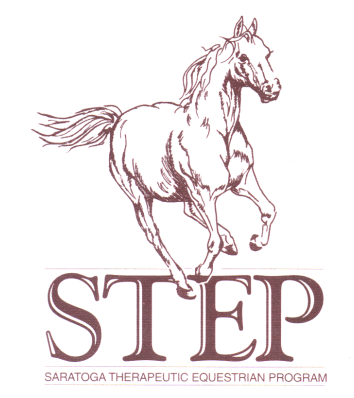 P.O. Box  2918Glenville, NY.  12325-0918Phone(barn): (518) 374-5116Medical HistoryDate:  __________________________Clients’ Name _________________________  DOB: __________________ Age: ______Sex: ______ Height: ________ Weight _________ Pulse:_______ B.P.: _____________Diagnosis: ______________________________________________________________Cause:  ________________________________________________________________Medications (type, purpose, dose): _________________________________________________________________________________________________________________If Downs Syndrome, Atlanto-Axial Subluxation? Yes _____ No _____Cervical X-ray for Atlanto-Axial Subluxation:      Pos __ Neg __  X-ray Date ___/___/___Tetanus Shot						Yes _____ No _____ Date ___/___/__________________________________________________________________________Please indicate if the client has or had a history of, the following secondary problems by checking YES or NO. If YES, please include complete information pertaining to the problem.PROBLEM			YES  NO    IF YES, OR HISTORY OF, DESCRIBEAUDITORY IMPAIRMENT	___  ___   ___________________________________LEARNING DISABILITY		___  ___   ___________________________________MENTAL IMPAIRMENT		___  ___   ___________________________________PSYCHOLOGICAL IMPAIRMENT	___  ___   ___________________________________SPEECH IMPAIRMENT		___  ___   ___________________________________VISUAL IMPAIRMENT		___  ___   Glasses_____________________________ALLERGIES			___  ___   ___________________________________CARDIAC			___  ___   ___________________________________CIRCULATORY			___  ___   ___________________________________	PVD			___  ___   ___________________________________	Postural Hypotension	___  ___   ___________________________________	Hemophilia		___  ___   ___________________________________PULMONARY			___  ___   ___________________________________	Asthma/COPD		___  ___   ___________________________________NEUROLOGICAL			___  ___   ___________________________________	Seizures		___  ___   ___________________________________	  Controlled		___  ___   ___________________________________	  Last Seizure 	___/___/___PROBLEM				YES  NO    IF YES, OR HISTORY OF, DESCRIBE		Hydrocephalus			___  ___   ___________________________________	  Shunt				___  ___   # Revisions: ________________________	Sensory Loss			___  ___   ___________________________________	Pain				___  ___   ___________________________________SKELETAL				___  ___   ___________________________________	Spinal Column Injury		___  ___   ___________________________________	Subluxing Joints		___  ___   ___________________________________	Dislocating Joints		___  ___   ___________________________________	Laminectomy/Fusion		___  ___   ___________________________________	Scoliosis			___  ___  Degree/Type/Brace/Last X- ray:__________ 						      	     ___________________________________	Kyphosis/Lordosis		___  ___  Degree/Type:________________________	Spondylolisthesis		___  ___  ___________________________________	Spinal Abnormality		___  ___  ___________________________________	Osteoporosis			___  ___  ___________________________________	Heterotrophis Ossification	___  ___  ___________________________________	Joint Disease			___  ___  ___________________________________	Cranial Defects		___  ___  ___________________________________	Fractures			___  ___  Location _____________ Healed ________	Other				___  ___  __________________________________________________________________________________________________________MEDICAL HISTORYPlease indicate any medical/psychological problems not indicated above (i.e. violent outbursts, biting, hitting, screaming, scratching, animal abuse, etc.)_________________________________________________________________________________________________________________________________________________________________________________________Please indicate special precautions________________________________________________________________________________________________________________________________________________________________________________________________________MOBILITY STATUSAmbulatory?					Yes ___ No ___				Can the patient ambulate independently?	Yes ___ No ___PROSTHETICS/ ORTHOTICSType: ______________________________________ Purpose: __________________________Type: ______________________________________ Purpose: __________________________Please describe any other additional information that might help us work with this student.Thank you for your time.                         Karen Stanley-White PT MSCSPhysician’s Signature: ______________________________________ Date ___/___/_____(please print, type or stamp)Physician’s Name :	___________________________________________________________Address:		___________________________________________________________Phone:			___________________________________________________________